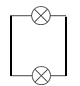 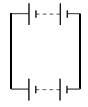 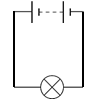 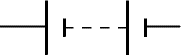 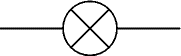 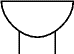 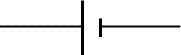 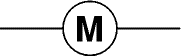 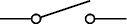 Parklands Primary School - ScienceParklands Primary School - ScienceTopic: ElectricityYear 6What should I already know?What I should know by the end of the unit.Electricity is a form of energy that can be carried by wires and is used for heating and lighting, and to provide power for devices.Sources of light and sound may need electricity to work.Where electricity comes fromWhich appliances need electricityWhat a circuit is, the components of a circuit and how it works.What electrical conductors and insulators are.What happens when a switch is added to a circuit.What forces and resistance are.How adding more cells affects the brightness of a bulb or the sound of a buzzer.How to draw circuit diagrams.How to explain why circuits do or don’t work.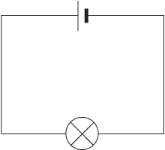 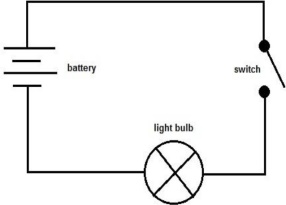 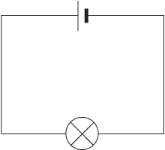 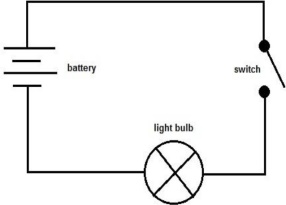 Scientific Learning and EnquiryScientific Learning and Enquiry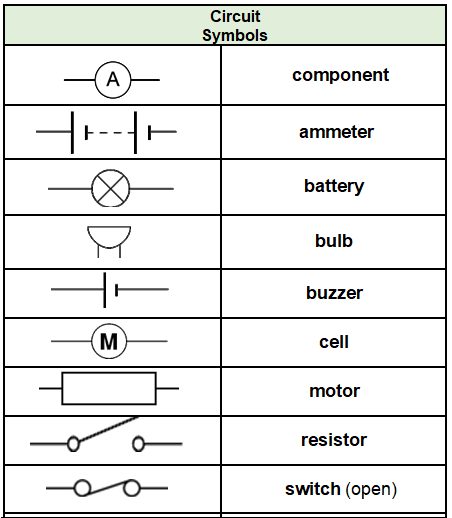 Match circuit symbols to their meanings and their words.Predict, then investigate what happens when more batteries are added to a circuit. Explain why this happens.Predict, then investigate what happens when more bulbs, motors are added to a circuit. Explain why this happens.Systematically identify the effect of changing one component at a time in a circuit.Use circuit symbols when representing a simple circuit in a diagram.Design and make a set of traffic lights, a burglar alarm or some other useful circuit.Investigate what happens when the voltage of the battery changes.Investigate what happens when the length of the wires changes.Investigate what happens when you add a resistor to a circuit.Use ammeters to measure the current in a circuit.ammeter	measures the current in a circuitappliance	a device or machine in your home that you use to do a job such as cleaning or cooking. Appliances are often electrical.battery	small devices that provide the power for electrical items such as torchesbulb	the glass part of an electric lamp, which gives out light when electricity passes through it.buzzer 	an electrical device that is used to make a buzzing soundcell	a synonym for battery	circuit	a complete route which an electric current can flow around	component	the parts that something is made ofconductor	a substance that heat or electricity can pass through or alongcurrent	a flow of electricity through a wire or circuitdevice	an object that has been invented for a particular purposeelectricity 	a form of energy that can be carried by wires and is used	for heating and lighting, and to provide power for devicesenergy	the power from sources such as electricity that makes	machines work or provides heatfuel	a substance such as coal, oil, or petrol that is burned to provide heat or powergenerate	cause it to begin and developinsulator	a non-conductor of electricity or heatmains	where the supply of water, electricity, or gas enters a buildingmotor	a device that uses electricity or fuel to producepower	power is energy, especially electricity, that is obtained in large quantities from a fuel source and used to operate lights, heating, and machineryresistance	a force which slows down a moving object or vehiclesource	where something comes fromswitch	a small control for an electrical device which you use to turn the device on or offvoltage	the force of an electric current as measured in voltswires	a long thin piece of metal that is used to fasten things or to carry electric currentQuestion 8: Imagine you only have this equipment. Draw a circuit using circuit symbols featuring this equipment.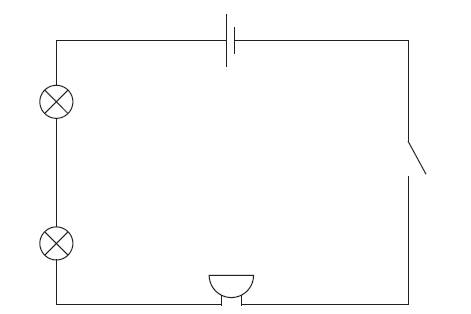 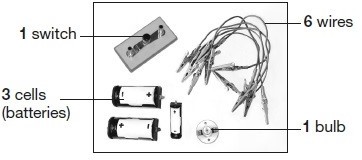 Start of unit:End of unit:Question 9: Look at this circuit. The buzzer is currently not very loud. What could you do to make it louder?Start of unit:End of unit: